МКОУ « Линёвская специальная ( коррекционная) школа – интернат»География  городов – героев                     Информационный проект по географии                                                                  Выполнили: учащиеся  7 класса                                                               Руководитель: Богданова Л.И. 2015 годПояснительная записка     В этом году мы изучаем географию России. И к 70 – летию великой Победы над фашистскими захватчиками мы решили выполнить проект « География городов – героев».Цель проекта: - создание карты « География городов – героев»Задачи:1. Просмотр документального фильма о Великой Отечественной войне.2. Поиск информации о городах- героях.2. Подготовка к презентации ( распределение ролей, изготовление пунсонов – звёздочек для оформления карты)     4.Защита проекта ( создание карты) В проекте участвовали все учащиеся класса.                                                Содержание проектаСанкт – Петербург в годы войны Ленинград ,расположен на северо-западе Российской Федерации, на побережье Финского залива и в устье реки Невы. Во время Великой Отечественной войны 1941—1945 годов город около 900 дней находился в блокаде, в результате которой до 1 500 000 человек умерли от голода. Санкт-Петербург носит звание Города-Героя (с 1965 года). В его составе три «Города воинской славы»: Кронштадт, Колпино, Ломоносов.Ответственный учащийся: Кухно АлексейОде́сса — город на юге Украины .В годы Великой Отечественной войны – это город В ходил в состав Советского союза.В годы войны Одесса была занята немецкими войсками. Население города оказывало активное сопротивление захватчикам. За годы оккупации десятки тысяч мирных жителей Одессы,  были казнены.В результате ожесточённых боёв 10 апреля 1944 года войска 3-го Украинского фронта при содействии сил Черноморского флота освободили Одессу. В 1965 году Одесса в числе первых стала городом-героем .Ответственный учащийся: Кухно АлексейСевасто́поль — город на юго-западе Крымского полуострова, на побережье Чёрного моря. 22 июня 1941 года город подвергся первой бомбардировке немецкой авиации, целью которой было минировать с воздуха бухты, блокировать флот. План был сорван зенитной и корабельной артиллерией Черноморского флота. После вторжения немецкой армии в Крым началась оборона города, продолжавшаяся 250 дней Под Севастополем развернулось активное партизанское движение, в которое включились пионеры и комсомольцы.  8 мая 1965 года Севастополю присвоили звание Города-героя.Ответственный учащийся: Константинов ЕгорВолгогра́д — город на юго-востоке европейской части России.  Бои велись ожесточенно и плотно за каждую улицу , за каждый дом .Сегодня сохранился дом- памятник Павлова. 2 февраля 1943 года Шестая армия капитулировала. Эта победа  1941 и лета 1942 года стала переломной в Великой Отечественной войне. Многие историки считают Сталинградскую битву одной из самых кровавых в истории человечества. 8 мая 1965 года городу было присвоено звание Город-герой за выдающиеся заслуги перед Родиной, мужество и героизм, проявленные трудящимися города Волгограда в борьбе с немецко-фашистскими захватчиками. К памятнику « Мать –Родина» тысячи людей несут цветы.Ответственный учащийся: Гусельников ИванКи́ев — столица и крупнейший городУкраины, Город-Герой. Занявшие город немецко-фашистские захватчики нанесли ему огромный урон, установив режим жестокой оккупации. Более 200 000 киевлян было уничтожено, а около 100 000 человек отправлено в Германию на принудительные работы. Жители города оказывали активное сопротивление фашистам. В Киеве было организовано комсомольское и коммунистическое подполье, которое боролось с нацистским режимом. Подпольщики-герои уничтожили сотни фашистов, взорвали 500 немецких автомобилей, пустили под откос 19 поездов, сожгли 18 складов. В 1965 году Киеву было присвоено звание Города-героя. Восьмого мая 1982 г был установлен обелиск на площади Победы в виде 40-метрового, облицованного белым мрамором и увенчанного позолоченной звездой пилона. На пилоне вычеканена надпись: Городу-герою Киев.Ответственный учащийся: Гусельникова АннаБре́стская кре́пость — крепость в черте городаБреста в БеларусиИз всех городов Советского Союза, именно Бресту выпала участь первым столкнуться с агрессией немецко-фашистких захватчиков. Ранним утром 22 июня 1941 г. вражеской бомбардировке подверглась Брестская крепость. Немецкое командование рассчитывало захватить крепость в течение нескольких часов, но 45-я девизия вермахта застряла в Бресте на неделю и со значительными потерями еще целый месяц подавляла отдельные очаги сопротивления героев-защитников Бреста. В результате, Брестская крепость стала символом мужества, героической стойкости и доблести времен Великой Отечественной войны. 8 мая 1965 г. крепость получила звание «крепость-герой».Ответственный учащийся: Кузеванов МаксимМосква́  — столица Российской Федерации. Расположена на реке Москве в центре Восточно-Европейской равнины,  в междуречье Оки и Волги.   Зимой 1941/1942 годов произошла знаменитая битва под Москвой, в которой советские войска одержали первую крупную победу над фашистами. В октябре 1941 года немецкие войска подступили вплотную к Москве;. 20 октября 1941 года в Москве было введено осадное положение. Но, несмотря на это, 7 ноября на Красной площади состоялся военный парад, войска с которого отправлялись прямо на фронт. В декабре 1941 года наступление немецкой группы армий «Центр» под Москвой было остановлено. В результате завязавшейся ожесточенной битвы, которая продолжалась более 200 дней, враг был отброшен к западу от Москвы на 80-250 км. Это событие укрепило дух всего советского народа и Красной Армии, разбило распространяемый гитлеровцами миф о непобедимости их армии. Звание Город-герой (8 мая 1965) — за выдающиеся заслуги перед Родиной, массовый героизм, мужество и стойкость, проявленные трудящимися столицы СССР города Москвы в борьбе с немецко-фашистскими захватчиками.Ответственный учащийся: Гусельников ИванКерчь  — город в восточном Крыму на берегу Керченского пролива. В годы Великой Отечественной войны (1941—1945) Керчь стала ареной жестоких сражений между советскими и германскими войсками. В результате кровопролитных боёв город был практически полностью разрушен. За время оккупации были убиты 15 тыс. мирных жителей. Более 14 тыс. угнаны в Германию.  11 апреля 1944 года советские войска освободили город.  14 сентября 1973 года Керчи присвоено звание город-герой с вручением высших наград СССР .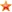 Ответственный учащийся: Волкова КристинаНоворосси́йск — город на юге России. Расположен на юго-западе края, на побережье Чёрного моря. Во время Великой Отечественной войны 1941—1945 большая часть города была захвачена войсками вермахта ). В1943 году, в ночь на 4 февраля высадился десант моряков численностью 274 человека, захвативший плацдарм), который удерживался 225 дней, до полного освобождения города. 16 сентября ) город был полностью освобождён.. 14 сентября 1973 года  присвоено почётное звание города-героя .Ответственный учащийся: Ромухов АнтонМинск (белор. Мінск) — столица Белоруссии. 1 января 1919 года была провозглашена Советская Социалистическая Республика Белоруссия (ССРБ) в составе Советской России.Уже 25 июня 1941 года немецкие войска подошли к городу, а 28 июня Минск был оккупирован . Но мужественные минчане не покорились врагу, в городе начали создаваться подпольные группы и диверсионные отряды. За время войны погибло около 70 тыс. минчан.Только 3 июля 1944 года Советская Армия освободила Город. За проявленный героизм жителей в борьбе с немецкими захватчиками. Минск удостоен звания город герой.Ответственный учащийся: Уханов АндрейТу́ла — город в России. Тула расположена на севере Среднерусской возвышенности . В октябре—декабре 1941 года, в течение 45 дней Тула находилась почти в полном кольце осады, подвергалась артиллерийскому и миномётному обстрелу, воздушным налётам гитлеровской авиации. Под ударами Красной Армии враг отступил на юг, осада Тулы была снята.Высшая степень отличия «Город-герой присвоена городу Туле в 1976 году за массовый героизм и мужество его защитников, проявленные в борьбе за свободу и независимость Родины в Великой Отечественной войне.Ответственный учащийся: Цыркина НадеждаМу́рманск (кильд. Мурман ланнҍ, до 1917 — Рома́нов-на-Му́рмане) — город на северо-западеРоссии. В ходе Великой Отечественной войны Мурманск неоднократно подвергался атакам с суши и с воздуха.  7 октября 1944 года советские войска начали в Заполярье , и угроза Мурманску была снята. В 1985 году за выдающиеся заслуги в Великой Отечественной войне городу Мурманску присвоено звание «Город-герой».Ответственный учащийся: Гурьев ИванСмоле́нск — город в России, Город расположен в 37о км к юго-западу от Москвы в верхнем течении Днепра. В годы Великой Отечественной войны на Смоленщине нацистские каратели сожгли дотла более пяти тысяч сел и деревень, из них около 300 вместе с мирными жителями. Государственная чрезвычайная комиссия определила, что общее количество жертв среди мирного населения составило 546 тысяч человек. 29 июля 1941 г. гитлеровцам удалось войти в город. Оккупация продлилась до 25 сентября 1943 г, но и в течение этих страшных для Смоленска лет, его жители продолжали бороться с врагом. За героизм в борьбе с фашистскими захватчиками город был удостоен звания города- героя.Ответственный учащийся: Белоусов Виталий                                                  ЗаключениеПри выполнении проекта мы научились работать:- с источниками информации: интернет, библиотечные источники;- узнали о героическом подвиге советских людей в годы воны;- расширили свои знания  о городах – героях;- работали над созданием карты « Города – герои»Данный проект может использоваться на уроках географии и истории, во внеклассных занятиях.                                     Приложение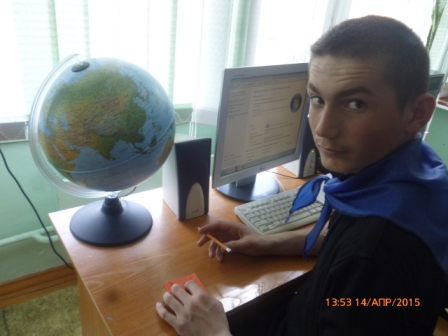 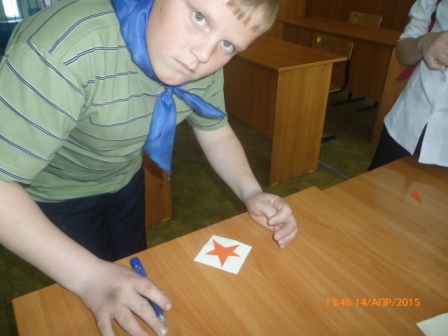 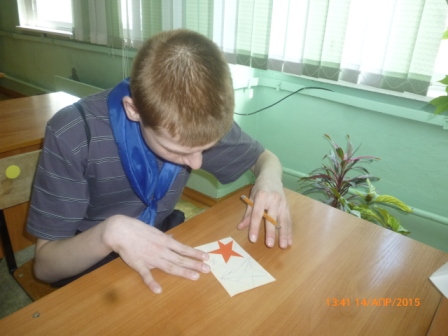 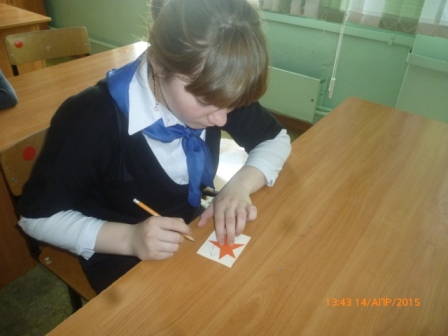 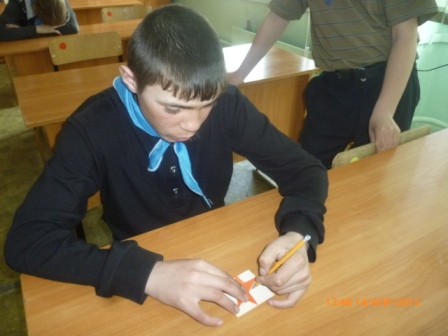 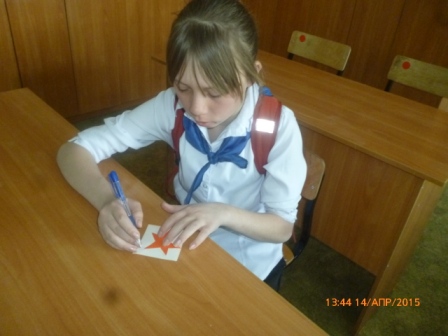 